Eventos de noches de museos correpondientes del periodo de enero marzo 2022FechaeventoMiércoles 26 de enero 2022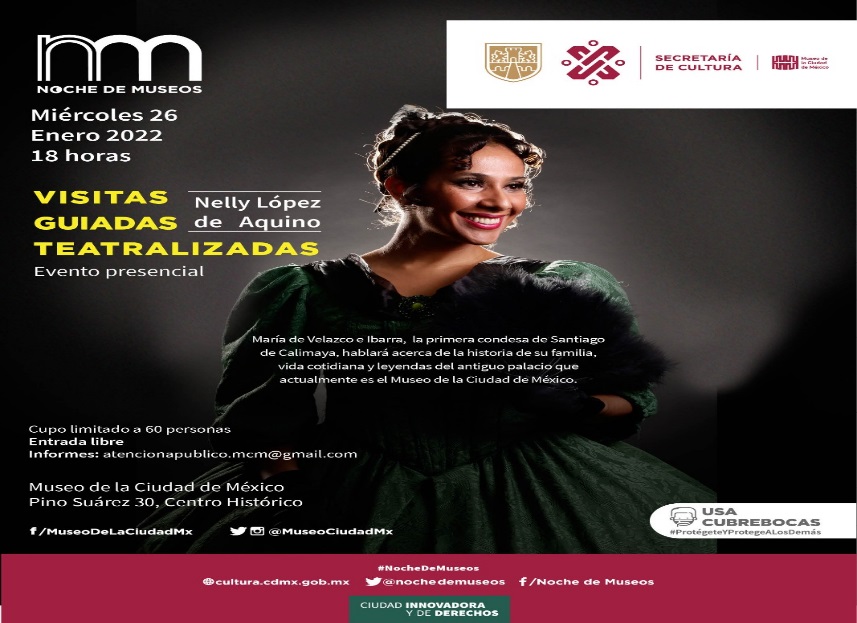 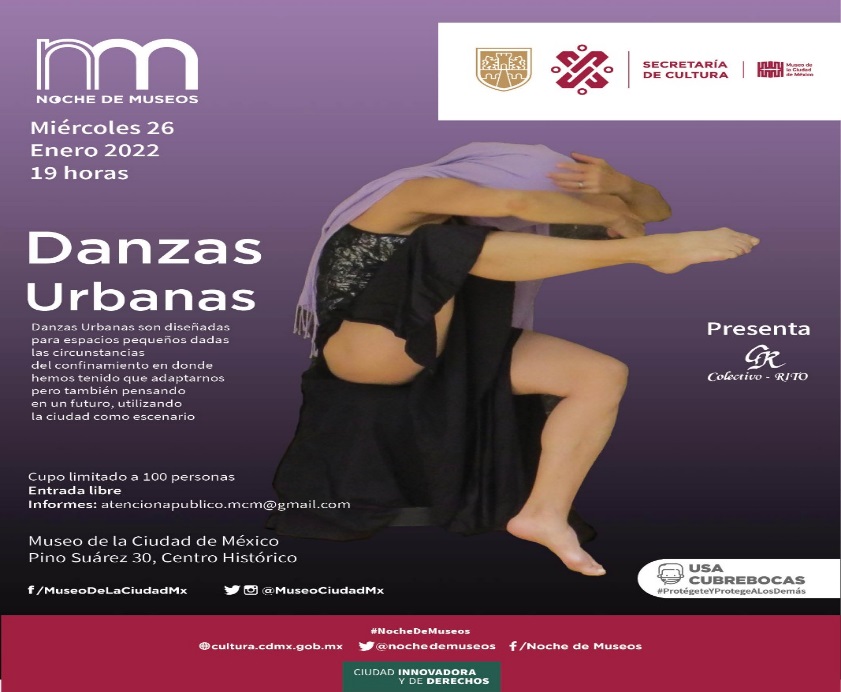 Miércoles 23 de febrero 2022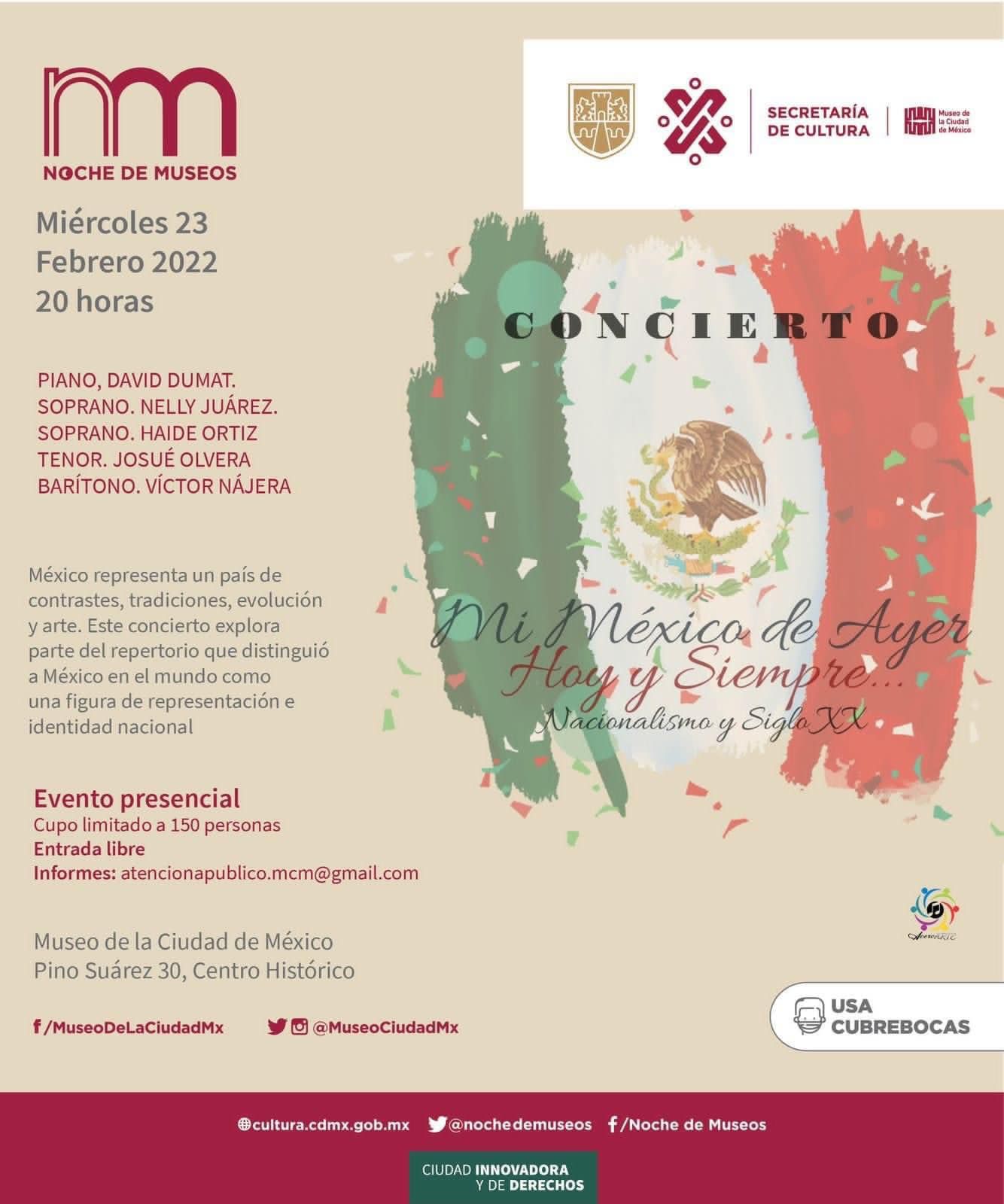 Miércoles 23 de marzo 2022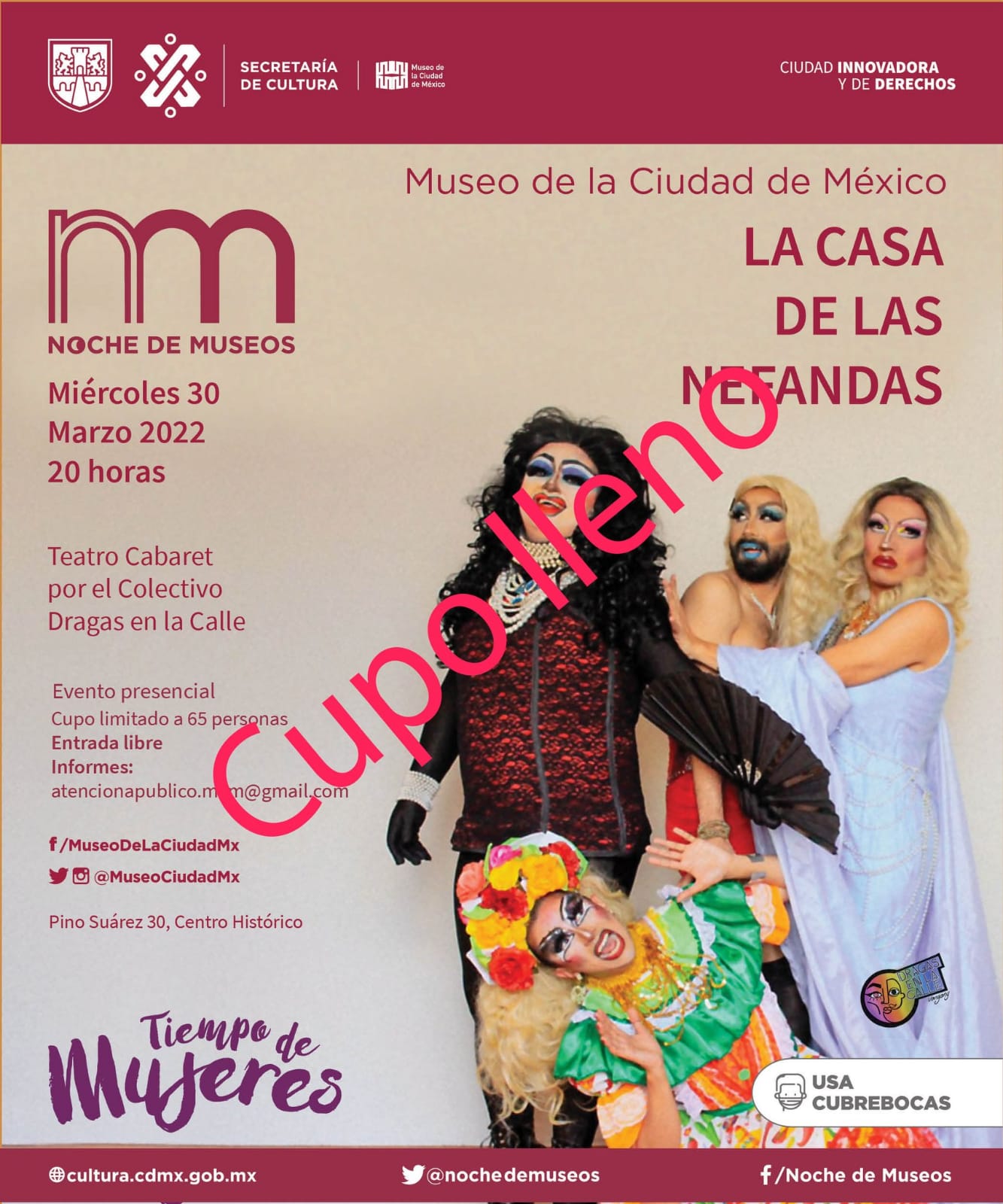 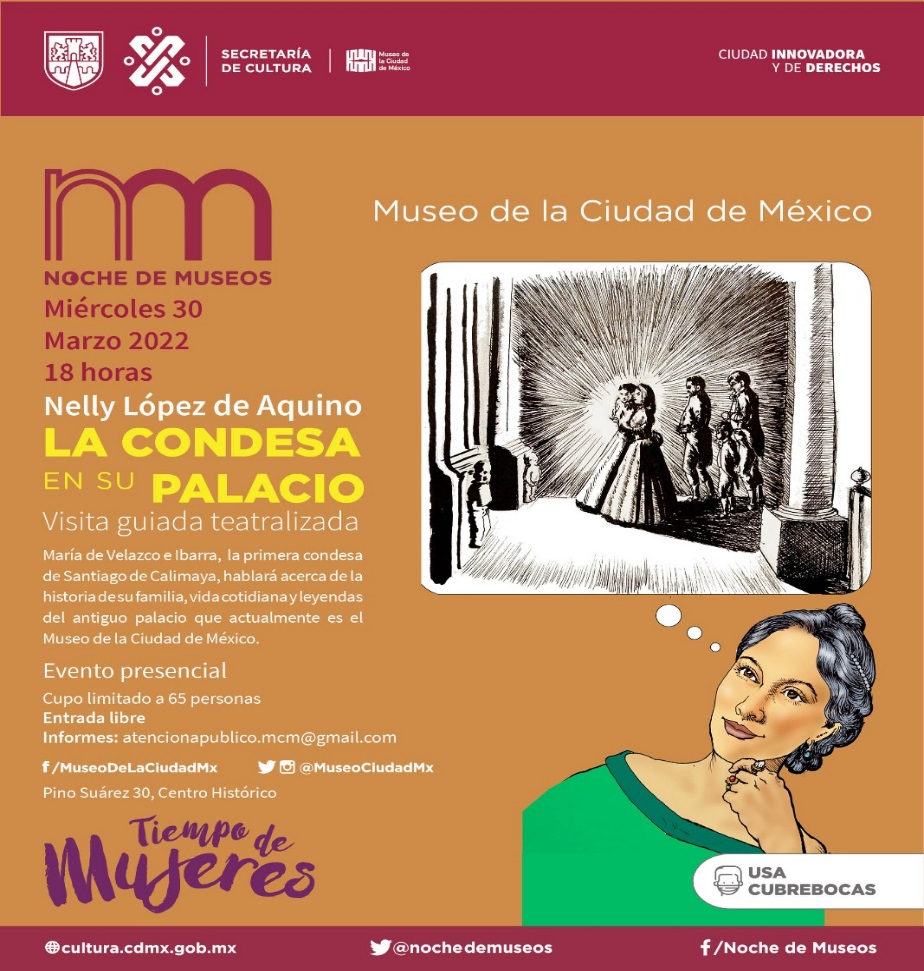 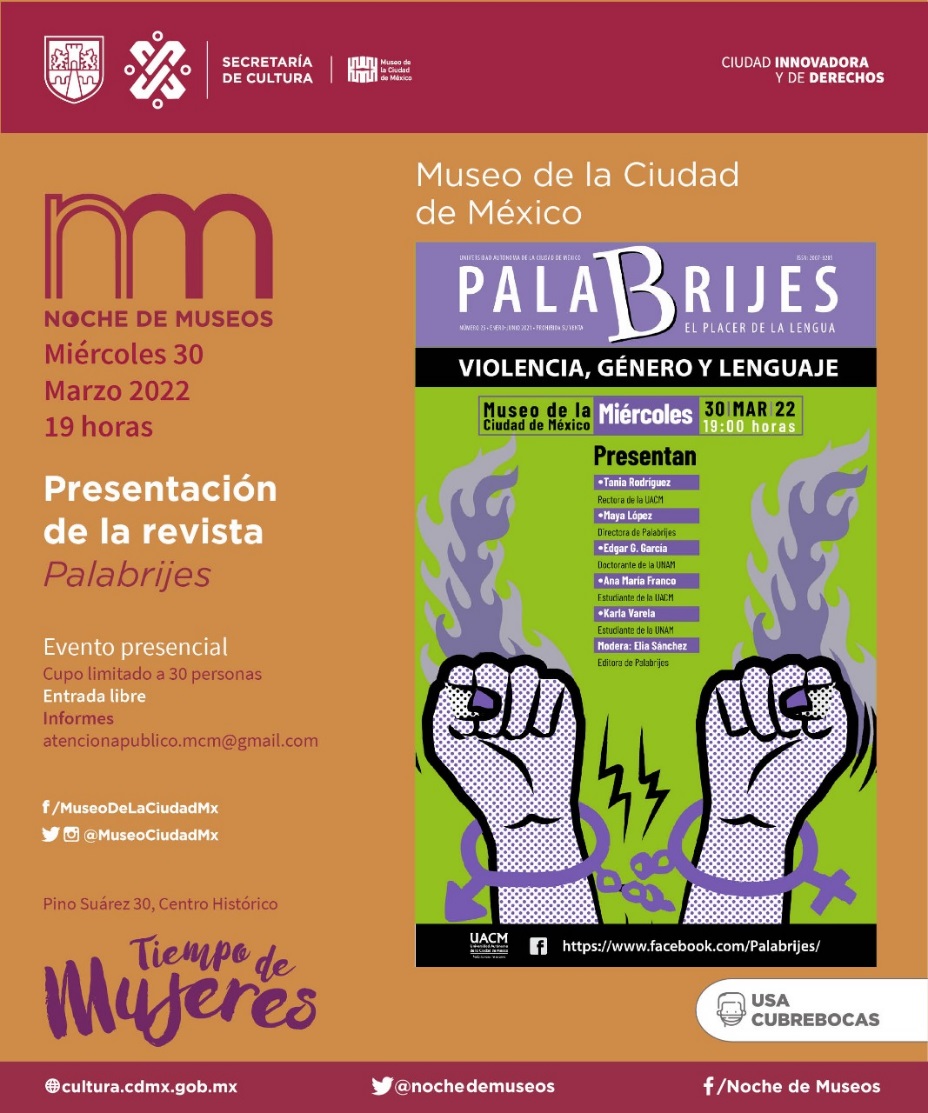 